Уважаемая госпожа,
уважаемый господин,1	В Циркуляре 251 БСЭ от 19 октября 2016 года вышеупомянутая Рекомендация была представлена для аннулирования по просьбе 17 Государств-Членов и 34 Членов Сектора, участвовавших в собрании 5-й Исследовательской комиссии (Женева, 10−14 октября 2016 г.), и в соответствии с положениями п. 9.8.2 раздела 9 Резолюции 1 (Пересм. Хаммамет, 2016 г.) ВАСЭ.2	Условия, регулирующие аннулирование данной Рекомендации, были выполнены 19 января 2017 года. В консультации по этому вопросу ни администрации Государств-Членов, ни Члены Сектора участия не приняли, и возражений в отношении такого аннулирования получено не было. Таким образом, Рекомендация МСЭ-Т K.5 "Совместное использование столбов для распределения электроэнергии и для электросвязи" аннулируется. С уважением,Чхе Суб Ли
Директор Бюро
стандартизации электросвязи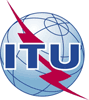 Международный союз электросвязиБюро стандартизации электросвязиМеждународный союз электросвязиБюро стандартизации электросвязиОсн.:Тел.:Факс:Эл. почта:Циркуляр 5 БСЭ+41 22 730 6301+41 22 730 5853tsbsg5@itu.int–	Администрациям Государств – Членов Союза–	Членам Сектора МСЭ-Т–	Ассоциированным членам МСЭ-Т–	Академическим организациям − Членам МСЭКопии:–	Председателю и заместителям председателя 5-й Исследовательской комиссии МСЭ-Т–	Директору Бюро развития электросвязи–	Директору Бюро радиосвязиПредмет:Аннулирование Рекомендации МСЭ-Т K.5